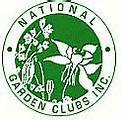 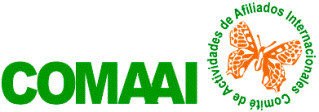       ESCUELAS EDUCACIONALES DEL NGC, IncFORMATO IA#4CL-EE-NGCCOMPROBANTE LOCAL  ARANCEL POR PAGO DE CURSO O RENOVACIONNOMBRE DE DIRECTORA LOCAL DE ESCUELANIC CONFIRMA QUE EL:      ESTUDIANTE    CONSULTOR    CONSULTOR MASTERNOMBRE:    NIC:ASISTIO AL: CURSO  I   II   III   IV DE:   ESCUELA SIN RENOVACION       ESCUELA CON RENOVACION.ASISTIO A UN EVENTO DE RENOVACION:       EVENTO DE RENOVACION           EVENTO DE RENOVACION MULTIPLERECIBIENDO ACREDITACION EN LA ESCUELA:   Horticultura  (EH-GS)   Paisajismo    (EP-LDS)  Medio Ambiente (EMA-ES)LUGAR                                                       FECHA DE ACREDITACION PAGANDO EL ARANCEL DE $5 POR ASISTIR:    CURSO       RENOVACION SIMPLE       RENOVACION MULTIPLE EN CADA ESCUELAESTE ES UN DOCUMENTO DE USO INTERNOOTORGADO POR EL DIRECTOR LOCAL A ESTUDIANTES Y CONSULTORES DEL NGC.FIRMA DE DIRECTORA LOCALNIC: FECHA:                                                                                  PA IA 2020